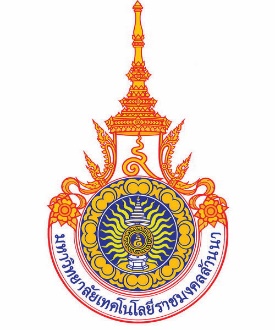 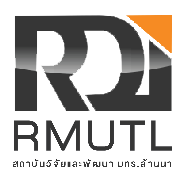 เอกสารประกอบการปิดทุนวิจัย(ทุนสนับสนุนวิจัย งบประมาณภายใน)แบบฟอร์มการจัดทำรายงานวิจัยฉบับสมบูรณ์ รายละเอียด ดังนี้ส่วนหน้า ประกอบด้วย1.1 	หน้าปก (Cover) ระบุคำว่า “รายงานวิจัยฉบับสมบูรณ์” และชื่อเรื่องเป็นภาษาไทยและภาษาอังกฤษ พร้อมทั้งชื่อผู้วิจัย1.2 	กิตติกรรมประกาศ (Acknowledgement) ในการได้รับทุนอุดหนุนการวิจัยจากงบประมาณแผ่นดินหรืองบประมาณผลประโยชน์ มหาวิทยาลัยเทคโนโลยีราชมงคลล้านนาตาก พร้อมทั้งระบุชื่อสาขาทุนวิจัยและปีงบประมาณที่ได้รับทุน1.3 	บทคัดย่อภาษาไทยและบทคัดย่อภาษาอังกฤษ (Abstract)1.4 	สารบัญเรื่อง (Table of Contents)1.5 	สารบัญตาราง (List of Tables)1.6 	สารบัญภาพ (List of Illustrations)1.7 	คำอธิบายสัญลักษณ์และคำย่อที่ใช้ในการวิจัย (List of Abbreviations)ส่วนเนื้อเรื่อง ประกอบด้วยบทที่ 1: บทนำ (Introduction) ระบุถึงเนื้อหาของเรื่องที่เคยมีผู้ทำการวิจัยมาก่อนความสำคัญและที่มาของปัญหา วัตถุประสงค์ ขอบเขตการวิจัย วิธีดำเนินการวิจัยโดยสรุป ระยะเวลาการดำเนินงาน และแผนการดำเนินงานวิจัยตลอดโครงการวิจัย ผลที่คาดว่าจะได้รับบทที่ 2: การทบทวนวรรณกรรม (Review Literature) ระบุถึงทฤษฎีและ/หรือแนวความคิดที่นำมาใช้ในการวิจัย บทที่ 3: การดำเนินงาน ระบุถึงรายละเอียดเกี่ยวกับวิธีดำเนินการวิจัย (Ethereal & Method) การออกแบบการวิจัย (Research Design) พื้นที่วิจัย/องค์กร ประชากรและกลุ่มตัวอย่าง เครื่องมือที่ใช้ในการดำเนินการวิจัย การวิเคราะห์ข้อมูลบทที่ 4: ผลการวิจัย (Result)  เปรียบเทียบผลการดำเนินงานตามแผนกับผลงานที่ปฏิบัติได้จริง สรุปภาพรวมผลการดำเนินงานที่มีการสร้างผลผลิต ผลลัพธ์/ผลกระทบ เมื่อเทียบกับแผนที่ตั้งไว้ของแผนงาน  ผลกระทบด้านต่างๆ และ Return of Investment : ROI/Social Return of Investment : SROI  การใช้จ่ายงบประมาณบทที่ 5: สรุปผลการวิจัย อภิปรายผล บทเรียนสำคัญของการดำเนินงาน ปัญหาและอุปสรรค ข้อเสนอแนะ เป็นการกล่าวโดยสรุปเกี่ยวกับเรื่องราวในการวิจัยพร้อมทั้งเสนอแนะเกี่ยวกับการวิจัยในขั้นต่อไป ตลอดจนประโยชน์ในทางประยุกต์ของผลงานวิจัยที่ได้ส่วนหลัง ประกอบด้วย3.1 	บรรณานุกรม (Bibliography) ระบุรายชื่อเอกสารอ้างอิงโดยเรียงลำดับเอกสารอ้างอิงภาษาไทยก่อนแล้วตามด้วนเอกสารภาษาต่างประเทศ ทั้งนี้ให้เรียงตามลำดับอักษร3.2 	ภาคผนวก (Appendix) ถ้ามีข้อกำหนดการพิมพ์รายงานวิจัยฉบับสมบูรณ์กำหนดมาตรฐานกระดาษที่ใช้พิมพ์รายงานการวิจัยฉบับสมบูรณ์เป็นขนาดมาตรฐาน A4 และมีน้ำหนักไม่ต่ำกว่า 80 แกรมการตั้งค่าหน้ากระดาษ กำหนดให้เว้นขอบกระดาษไว้ 4 ด้าน ดังนี้ขอบกระดาษด้านบน 1.5 นิ้วขอบกระดาษด้านล่าง 1 นิ้วขอบกระดาษด้านซ้าย 1.5 นิ้วขอบกระดาษด้านขวา 1 นิ้วให้ใช้แบบอักษร TH SarabunPSK  ขนาดตัวอักษรดังต่อไปนี้ปกรายงานการวิจัย ให้ใช้ขนาด 24 พ. ตัวหนาเนื้อหารายงานวิจัยปกติ ให้ใช้ขนาด 16 พ. ตัวธรรมดา และ 18 พ. ตัวหนา เมื่อพิมพ์หัวข้อสำคัญ และขนาดตัวอักษร 16 พ. ตัวหนา สำหรับหัวข้อย่อยการลำดับหน้าและการพิมพ์เลขหน้า ในส่วนหน้าไม่ต้องใส่เลขหน้ากำกับส่วนเนื้อเรื่องนับตั้งแต่บทที่ 1 ใช้หมายเลข 1, 2, 3,... เว้นแต่หน้าแรกของแต่ละบท หน้าแรกของบรรณานุกรม และหน้าแรกของภาคผนวก ไม่ต้องใช้เลขหน้ากำกับแต่ให้นับจำนวนหน้ารวมไปด้วยเลขหน้าให้พิมพ์ห่างจากริมกระดาษส่วนบน 1 นิ้ว และให้อยู่ในแนวเดียวกับขอบขวามือ ชื่อบทและหัวข้อในส่วนประกอบเนื้อเรื่อง  เมื่อเริ่มส่วนเนื้อเรื่องของแต่ละบทจะต้องขึ้นหน้าใหม่เสมอ โดยพิมพ์คำว่าบทที่และตัวเลขกำกับบทไว้ตรงกลางตอนบนสุดของหน้ากระดาษ บรรทัดทัดลงมาเป็นชื่อบทการจัดทำตาราง  ภาพ หรือแผนภูมิ  ต้องมีหมายเลขประจำและเรียงตามลำดับตามประเภท เลขลำดับที่และชื่อตารางให้พิมพ์อยู่ส่วนบนของตารางและจัดตำแหน่งให้อยู่กึ่งกลางหน้า ลำดับที่ และชื่อภาพ หรือแผนภูมิ ให้พิมพ์อยู่ส่วนล่างของภาพหรือแผนภูมิ และจัดตำแหน่งให้อยู่กึ่งกลางหน้าและควรพิมพ์อยู่ในหน้าเดียวกัน(ตัวอย่าง)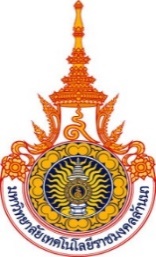 รายงานวิจัยฉบับสมบูรณ์โครงการวิจัย เรื่อง 	ภาษาไทย									ภาษาอังกฤษ								คณะผู้วิจัยชื่อ – นามสกุล									ชื่อ – นามสกุล									ชื่อ – นามสกุล									โครงการวิจัยทุน..........................................................................(ระบุประเภททุน)  ประจำปีงบประมาณ................ (ระบุปีที่ได้รับการสนับสนุนทุน) มหาวิทยาลัยเทคโนโลยีราชมงคลล้านนาบทคัดย่อAbstractกิตติกรรมประกาศสารบัญสารบัญภาพสารบัญตารางบทที่ 1บทนำ1. ที่มาและความสำคัญ								 2. วัตถุประสงค์ของโครงการ 		 					 3. กรอบแนวคิดในการดำเนินงาน 							 4. วิธีดำเนินการ 									 5. ขอบเขตการวิจัย								 6. ระยะเวลาการดำเนินงาน และแผนการดำเนินงานวิจัยตลอดโครงการวิจัย     	 7. ผลที่คาดว่าจะได้รับ								 บทที่ 2แนวคิดทฤษฎีและงานวิจัยที่เกี่ยวข้องแนวคิดทฤษฎีเอกสารทางวิชาการและงานวิจัยที่เกี่ยวข้องบทที่ 3การดำเนินงานรูปแบบการวิจัยพื้นที่วิจัย/องค์กรประชากรและกลุ่มตัวอย่างเครื่องมือที่ใช้ในการวิจัยวิธีการเก็บรวบรวมข้อมูลการวิเคราะห์ข้อมูล						 บทที่ 4ผลการดำเนินงานผลการดำเนินงาน	(พร้อมสรุปและวิเคราะห์ผลที่ได้ดำเนินการไปแล้ว [ทั้งนี้ ให้แนบบทความ ผลงานความก้าวหน้าทางวิชาการของแผนงานวิจัย/โครงการวิจัย ระหว่างที่ทำการวิจัยที่เคยพิมพ์ในวารสารทางวิชาการแล้วหรือบทความที่จะนำไปเผยแพร่ทางสื่อมวลชนได้ (ถ้ามี)]2.เปรียบเทียบผลการดำเนินงานตามแผนกับผลงานที่ปฏิบัติได้จริง 3.สรุปภาพรวมผลการดำเนินงานที่มีการสร้างผลผลิต ผลลัพธ์/ผลกระทบ เมื่อเทียบกับแผนที่ตั้งไว้ของแผนงานคำจำกัดความการนำไปใช้ประโยชน์ในแต่ละด้านด้านนโยบายสาธารณะ  การนำความรู้จากงานวิจัยไปใช้ในกระบวนการกำหนดนโยบาย อาจเป็นนโยบายระดับประเทศ ระดับภูมิภาค ระดับจังหวัด ระดับท้องถิ่น การใช้ประโยชน์ด้านนโยบายจะรวมทั้งการนำองค์ความรู้ไปสังเคราะห์เป็นนโยบายหรือทางเลือกเชิงนโยบาย (Policy options) แล้วนำนโยบายนั้นไปสู่ผู้ใช้ประโยชน์ในวงกว้างเพื่อประโยชน์ของสังคม และประชาชนทั่วไป เพื่อเพิ่มคุณภาพชีวิตของประชาชน สร้างสังคมคุณภาพ และส่งเสริมคุณภาพสิ่งแวดล้อมด้านพานิชย์  เป็นผลงานวิจัยที่เน้นสร้างนวัตกรรม เทคโนโลยี ผลิตภัณฑ์ใหม่ หรือการพัฒนาจากสิ่งที่มีอยู่เดิม โดยเป็นการนำไปใช้ประโยชน์ในการผลิตเชิงพานิชย์ หรือลดการนำเข้าเทคโนโลยีจากต่างประเทศ หรือนำไปสู่การพัฒนารูปแบบธุรกิจใหม่ โดยมีเป้าหมายเพื่อสร้างมูลค่าเพิ่ม เพิ่มประสิทธิภาพในการผลิตและบริการด้านสังคมและชุมชน  การนำกระบวนการ วิธีการ องค์ความรู้ การเปลี่ยนแปลง การเสริมพลัง อันเป็นผลกระทบ ที่เกิดจากการวิจัยและพัฒนาชุมชน ท้องถิ่น พื้นที่ ไปใช้ให้เกิดประโยชน์ การขยายผลต่อชุมชน ท้องถิ่น หรือรวมถึงสังคมอื่นคำจำกัดความโครงการที่ได้เผยแพร่ความรู้ต่อวงการวิชาการ และสาธารณะผลงานตีพิมพ์ทางวิชาการ การนำองค์ความรู้จากผลงานวิจัยที่ตีพิมพ์ในรูปแบบต่างๆ เช่น ผลงานตีพิมพ์ในวารสารระดับนานาชาติ ระดับชาติ หนังสือ ตำรา บทเรียน ไปเป็นประโยชน์ด้านวิชาการ การเรียนรู้ การเรียนการสอน ในวงนักวิชาการและผู้สนใจด้านวิชาการ รวมถึงการนำผลงานวิจัยไปวิจัยต่อยอดสื่อสาธารณะ การเผยแพร่ความรู้จากผลงานวิจัยที่ได้ต่อสาธารณะ ผ่านทางหนังสือพิมพ์ / วารสาร / โทรศัศน์ / วิทยุ / คู่มือ / แผ่นพับ การฝึกอบรม และสื่อสังคมออนไลน์ต่างๆ เป็นต้น4.ผลกระทบด้านต่างๆ และ Return of Investment : ROI/Social Return of Investment : SROI5.การใช้จ่ายงบประมาณการใช้จ่ายเงินงบประมาณเทียบกับแผน(รายเดือน) หน่วย : บาทหมายเหตุ Q1 = ไตรมาส 1  (ต.ค.-ธ.ค.62) / ไตรมาส 2 = ไตรมาส  2 (ม.ค.-มี.ค.63) / Q3 = ไตรมาส 3 (เม.ย.-มิ.ย.64) และ Q4= ไตรมาส 4 (ก.ค.-ก.ย.64)บทที่ 5บทสรุปสรุปผลการดำเนินงานอภิปรายผลบทเรียนสำคัญของการดำเนินงานปัญหาและอุปสรรคข้อเสนอแนะบรรณานุกรมภาคผนวกรูปภาพประกอบการดำเนินกิจกรรมเอกสารที่เกี่ยวข้องกับงานวิจัยประวัตินักวิจัยชื่อแผนงาน/โครงการวิจัยเป้าหมายของแผนงานสำคัญ/โครงการ(Objective : O)ตัวชี้วัดของแผนงานสำคัญ/โครงการ(Key Results: KRs)เป้าหมาย (ผลผลิต) ปี 2563เป้าหมาย (ผลผลิต) ปี 2563เป้าหมาย (ผลผลิต) ปี 2563เป้าหมาย (ผลผลิต) ปี 2563% ผลเทียบกับเป้าหมายชื่อแผนงาน/โครงการวิจัยเป้าหมายของแผนงานสำคัญ/โครงการ(Objective : O)ตัวชี้วัดของแผนงานสำคัญ/โครงการ(Key Results: KRs)เชิงปริมาณเชิงปริมาณเชิงปริมาณเชิงคุณภาพ% ผลเทียบกับเป้าหมายชื่อแผนงาน/โครงการวิจัยเป้าหมายของแผนงานสำคัญ/โครงการ(Objective : O)ตัวชี้วัดของแผนงานสำคัญ/โครงการ(Key Results: KRs)ผลผลิตหน่วยนับจำนวนเชิงคุณภาพ% ผลเทียบกับเป้าหมายแผนงาน/โครงการวิจัย1.โครงการที่ 12.โครงการที่ 23.โครงการที่ 3แผนงาน/โครงการจำนวนหน่วยงานที่ได้รับการสนับสนุนทุนจำนวนหน่วยงานที่ได้รับการสนับสนุนทุนจำนวนหน่วยงานที่ได้รับการสนับสนุนทุนจำนวนหน่วยงานที่ได้รับการสนับสนุนทุนโครงการได้ถูกนำไปใช้ประโยชน์โครงการได้ถูกนำไปใช้ประโยชน์โครงการได้ถูกนำไปใช้ประโยชน์โครงการที่ได้เผยแพร่ความรู้ต่อวงวิชาการและสาธารณะโครงการที่ได้เผยแพร่ความรู้ต่อวงวิชาการและสาธารณะผลผลิตผลลัพธ์ผลกระทบแผนงาน/โครงการภาครัฐภาคเอกชนภาคประชาสังคมภาคการศึกษาด้านนโยบายสาธารณะด้านพานิชย์ด้านสังคมและชุมชนสิ่งพิมพ์ทางวิชาการสื่อสาธารณะผลผลิตผลลัพธ์ผลกระทบแผนงาน/โครงการผลกระทบ (โปรดระบุ)ผลกระทบ (โปรดระบุ)ผลกระทบ (โปรดระบุ)Return of Investment : ROISocial Return of Investment : SROIคำอธิบายแผนงาน/โครงการเศรษฐกิจสังคมสิ่งแวดล้อมReturn of Investment : ROISocial Return of Investment : SROIคำอธิบายชื่อแผนงาน / โครงการชื่อแผนงาน / โครงการระยะเวลาเริ่มต้นระยะเวลาสิ้นสุดงบประมาณที่ได้รับจัดสรรแผนการจ่ายเงินแผนการจ่ายเงินแผนการจ่ายเงินแผนการจ่ายเงินรายจ่ายจริงรายจ่ายจริงรายจ่ายจริงรายจ่ายจริงร้อยะของการใช้จ่ายงบประมาณเทียบกับแผนงานที่วางไว้ชื่อแผนงาน / โครงการชื่อแผนงาน / โครงการระยะเวลาเริ่มต้นระยะเวลาสิ้นสุดงบประมาณที่ได้รับจัดสรรQ1Q2Q3Q4Q1Q2Q3Q4ร้อยะของการใช้จ่ายงบประมาณเทียบกับแผนงานที่วางไว้ชื่อแผนงานชื่อแผนงานชื่อแผนงานชื่อแผนงานชื่อแผนงานโครงการที่ 1โครงการที่ 2โครงการที่ 3โครงการที่ 4โครงการที่ 5โครงการที่ 6